   brf Gudröd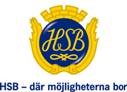 Begäran om entledigande från uppdraget som ordförande i brf Gudröds Valberedningen, Ingrid Hemmingsson Förslag till beslut brf Gudröds årsstämma 2022-05-18 föreslås besluta att från och med 2022-06-01 entlediga Ingrid Hemmingsson från uppdraget som ordförande i Valberedningen. Bakgrund och sammanfattning Ingrid Hemmingsson har i skrivelse 2022-03-05 till styrelsen begärt att få bli entledigad från uppdraget som ordförande i brf Gudröds Valberedning. Årsstämman har att välja ny ledamot till Valberedningen. Begäran om entledigande från uppdraget som ledamot i brf Gudröds Valberedningen, Lilian Sandin Förslag till beslut brf Gudröds årsstämma 2022-05-18 föreslås besluta att från och med 2022-06-01 entlediga Lilian Sandin från uppdraget som ledamot i Valberedningen. Bakgrund och sammanfattning Lilian Sandin har i skrivelse 2022-03-05 till styrelsen begärt att få bli entledigad från uppdraget som ledamot i brf Gudröds Valberedning. Årsstämman har att välja ny ledamot till Valberedningen. Borlänge 2022-04-12Styrelsen för HSB brf Gudröd genom Leif Häägg